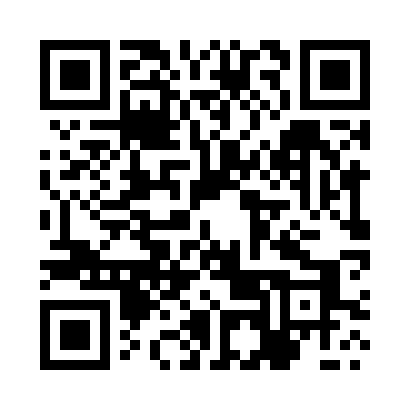 Prayer times for Kielbasy, PolandWed 1 May 2024 - Fri 31 May 2024High Latitude Method: Angle Based RulePrayer Calculation Method: Muslim World LeagueAsar Calculation Method: HanafiPrayer times provided by https://www.salahtimes.comDateDayFajrSunriseDhuhrAsrMaghribIsha1Wed2:205:0012:325:428:0610:372Thu2:194:5812:325:438:0710:383Fri2:184:5612:325:448:0910:384Sat2:174:5412:325:458:1110:395Sun2:164:5212:325:468:1310:406Mon2:154:5012:325:478:1410:417Tue2:154:4812:325:488:1610:418Wed2:144:4612:325:498:1810:429Thu2:134:4412:325:508:2010:4310Fri2:124:4312:325:518:2110:4311Sat2:124:4112:325:528:2310:4412Sun2:114:3912:325:538:2510:4513Mon2:104:3712:325:548:2610:4614Tue2:104:3612:325:558:2810:4615Wed2:094:3412:325:568:3010:4716Thu2:084:3312:325:578:3110:4817Fri2:084:3112:325:588:3310:4818Sat2:074:3012:325:598:3510:4919Sun2:064:2812:326:008:3610:5020Mon2:064:2712:326:018:3810:5121Tue2:054:2512:326:028:3910:5122Wed2:054:2412:326:028:4110:5223Thu2:044:2312:326:038:4210:5324Fri2:044:2112:326:048:4410:5325Sat2:044:2012:326:058:4510:5426Sun2:034:1912:326:068:4610:5527Mon2:034:1812:326:078:4810:5528Tue2:024:1712:336:078:4910:5629Wed2:024:1612:336:088:5010:5730Thu2:024:1512:336:098:5210:5731Fri2:014:1412:336:108:5310:58